Risk Assessment Form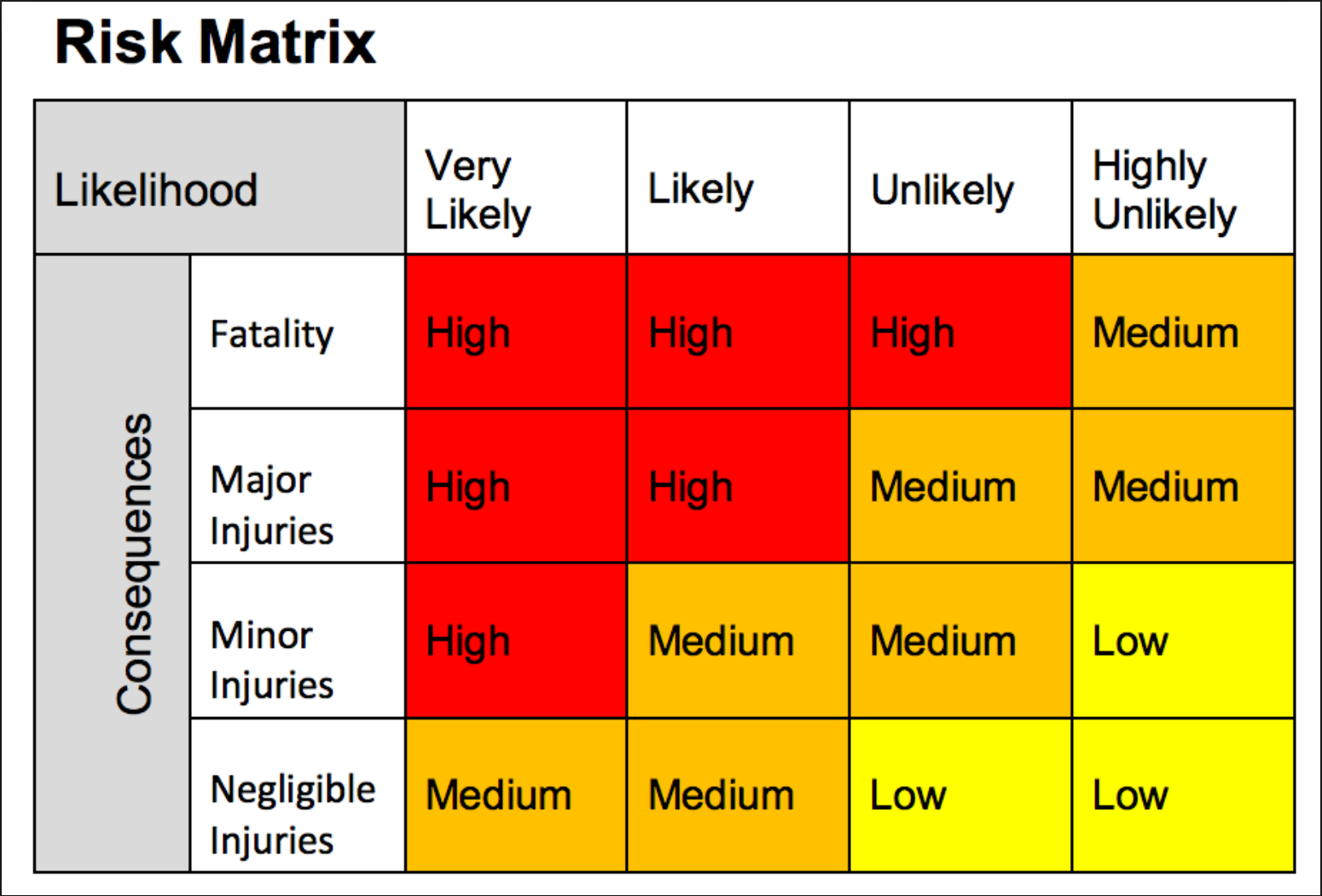 EventDateVenueActivity / Area of Concern (ie. What is taking place as part of the event?)Hazards Identified(ie. What can cause harm?)Persons at Risk(ie. Who could be harmed by the hazard?)Current Risk Factor (high, medium or low)Control Measures(ie. What actions can you take to minimise the risk?)New Risk Factor(high, medium or low)Completed byDateSignature